Проект для детей II младшей группы «Весна пришла».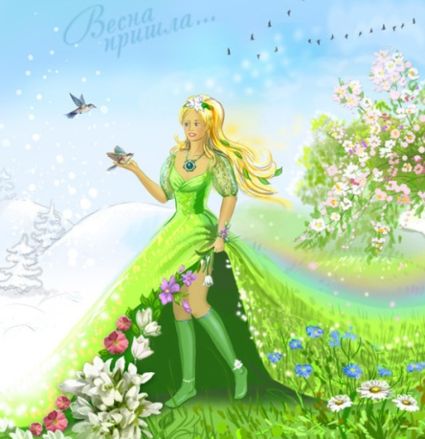                                          Воспитатель: Тогузова А. М.                                                                Цораева Г. Т.2019г.Проект для детей 2 младшей группы «Весна пришла».АктуальностьПредставление о Родине начинается у детей с окружающего мира: людей, живой и неживой природы. Ввести ребёнка в мир природы, сформировать реалистические представления – знания о её объектах и явлениях позволит сформировать экологи-ческую культуру  личности.Одной из основных задач, является воспитание у детей любви и уважения к Родине, родному краюРебенок должен вырасти хозяином, чувствовать ответственность за всю живую природу, которая окружает его. Сохранить, окружающий мир для своих потомков. И мы – взрослые, воспитатели, родители, должны дать необходимые знания, научить беречь, любить природу с малых лет.Цель: Дать детям представление о времени года «весна».Воспитывать бережное отношение к пробуждению природы, к её отдельным явлениям.Формирование у детей представления об изменениях, происходящих в природе с  приходом  весны.Задачи:   Конкретизировать и углублять представления детей о первых признаках весны (состоянии погоды, неба, растительности, характерных осадках); особенности жизни диких животных и птиц в период наступления весны.Учить устанавливать простейшие связи между условиями наступающего весеннего времени года и поведением животных, состоянием растительности.Развивать стремление общаться со сверстниками в процессе игровой деятельности.Формировать потребности в чтении, как источнике новых знаний об окружающем.Развивать умение общаться со взрослыми, отвечать на вопросы по прочитанному, вести диалог. Познакомить детей с народными традициями, обычаями, связанными с народным праздником «Проводы зимы», «Масленица».Развивать познавательную активность, мышление, воображение, коммуникативные навыки.Развивать продуктивную деятельность детей, совершенствовать навыки и умения врисовании, лепке, аппликации, развивать творческие способности.Развивающие.Развивать познавательно-исследовательскую деятельность, детское творчество через продуктивную деятельность.Образовательные.Расширить и систематизировать знания детей о весне.Воспитательные.Воспитывать экологическую культуру, умение видеть красоту.Вид проекта: Среднесрочный.Тип проекта: Познавательно - исследовательский.Время реализации проекта: март 2019 годаУчастники проекта: воспитатели, дети группы и их родители.Предполагаемые результаты:Расширение кругозора детей и пополнение знаний детей о весне, её признаках, как о времени года.Развитие познавательного интереса к изучению природы.Развитие интереса и желания к экспериментальной деятельности.Развитие связной речи, обогащение словаря.Воспитание бережного отношения к природе и животному миру.Поднять уровень информированности и интереса родителей на тему «Весенняя пора».Участие в жизни группы родителей:  изготовлении солнышек и буклетов «Народные приметы о весне».Поднять интерес к совместной работе  детей и родителей.Для родителей: Расширение возможности сотрудничества со своими детьми, применяя полученные знания, закрепляя их совместно с детьми в ходе выполнения предложенных педагогом заданий.Механизм реализации проектаМодель трёх вопросовКонечные продукты тематического проектаИтоговые мероприятияЗадачи (образовательные области).Содержание совместной деятельности взрослого и детей (паутинка)Вывод:В рамках проекта, работа получилась познавательной. Проектная деятельность спланирована с учетом интеграции областей, помогая детям освоить и осмыслить новые знания, добытые с помощью родителей и воспитателей. Расширяя кругозор и представления об окружающем мире. Дети овладели конкретными знаниями. Научились делать конкретные простейшие выводы. Поняли, что надо беречь природу, любоваться ею, а не разрушать. Дети стали делиться полученной информацией из различных источников с другими детьми. Родители заинтересовались результатами и продуктами проекта.Приложения.Утренний круг.Что знаю?Что хочу узнать?Как узнать?Весной тает снег.Появляются лужи.Появляются сосульки.Можно по лужам бегать в сапогах.Появляются листочки.Название конечного продуктаУчастникиЗаучивание с детьми стихотворений о весне для конкурса чтецов.Родители, дети, воспитателиВыставка рисунков и детских рассказов на тему «Платье для Весны»Родители, дети, воспитателиОрганизация выставки рисунков «Весна - красна»Родители, дети, воспитателиОформление альбома «Дикие животные весной»Родители, дети, воспитателиПраздник «Веснянка»Дети, родители, воспитателиОбразовательные областиВиды детской деятельностиФормы работыЗадачиСоциально-коммуникативное развитиеСамообслуживание, самостоятельность, трудовое воспитание«Застегиваем и расстегиваем пуговицы и замки на одежде»Помогаем младшему воспитателю сервировать столРазвивать навыки самообслуживания.Формирование основ безопасностиБеседы на тему: «Опасные сосульки», «Ног не намочи – не становись в ручьи».Развивать навыки безопасного поведения.ИгроваяС/р. игра «Путешествие в весенний лес»Театрализованная игра «Заюшкина избушка»Дидактические игры «Что сначала, что потом?», «Найди и покажи», «Одень куклу на прогулку», «У кого картинка?»С/р. игра «Кукла идет гулять»Развивать навыки взаимодействия в игре.Познавательное развитиеПознавательно-исследовательская.Ознакомление с предметным миром и социальным окружением Ознакомление с миром природыИгры с водой «Тонет- плавает», «Теплый- холодный», «Как тают сосульки»Наблюдения на прогулке за: таянием снега, лужами, ручьями, сосульками, птицами, почками.Альбомы для рассматривания: «Времена года», «Красавица Весна»Д/и: «Времена года», «Когда это бывает?», «Кто где живёт?», «Кого разбудило солнышко?», «Разрезные картинки», «Времена года», «Подбери картинку», «Чей малыш?», «Дикие и домашние животные».Развивать познавательно-исследовательскую деятельностьРасширить и систематизировать знания детей о веснеФормирование элементарных математических представленийУпражнение «Собери скворечник»Упражнение «Весна» (ёлочки из треугольников, лужи из овалов, солнце из круга и лучики из прямых линий, дом из геометрических фигур и т. п.)Формировать умения выкладывать постройки из геометрических фигур по словесной инструкции. Упражнять в умении группировать предметы по двум признакам (размеру, цвету).Речевое развитиеКоммуникативнаяСоставление описательных рассказов по картинкам.Наблюдение за сосульками (длинные, острые, тяжёлые, состоящие изо льда).Беседы: «Как изменилась одежда?», «Что изменилось вокруг»Развивать навыки диалогической и монологической речи.Художественно-эстетическое развитиеИзобразительнаяРисование «Плачут сосульки на крыше»Рисование «Весенний дождь»Лепка «Барабанит весёлая капель»Аппликация «Скворечник»Аппликация «Заюшкина избушка»Лепка «Пушистая верба»Развивать умение: рисовать предметы в форме вытянутого треугольника, рисовать дождь пальчиками, равномерно распределяя отпечатки по поверхности альбомного листа; лепить предметы в виде конуса, аппликативно изображать тучу, наклеивать готовые формы на фон, приклеивать рваные кусочки бумаги вторым слоем, рисовать дождь цветными карандашами; изображать в аппликации предметы, состоящие из нескольких частей, определять их форму.Художественно-эстетическое развитиеКонструированиеКонструирование «Светит солнышко в окошко»Закреплять умение самостоятельно выполнять поделку.Художественно-эстетическое развитиеВосприятие художественной литературы и фольклора «Чтение стихотворения А. Плещеева «Весна». Дидактическое упражнение «Когда это бывает?»Заучивание стихотворений: И. Белоусова «Весенняя гостья», «Весна-красавица» О. Высоцкая, «Весна пришла» Е. Благинина.Чтение художественной литературы: «Если снег повсюду тает…» Е. Карганова, «Март» В. Берестов, «Подснежники», «Возвращаются певцы» Г. Ладанщиков, «Весна» И. ТокмаковаЧтение р.н.с. «Заюшкина избушка»Познакомить детей со стихотворением, учить называть признаки весны, помочь запомнить новое стихотворение.Физическая культураДвигательнаяПальчиковые игры «Весна», «Первые цветы», «Возвращение птиц»  Хороводные игры «Вейся венок», «Колпачок»Речевая подвижные игра «В гости к нам весна пришла»Ритмическая игра «Шаловливые сосульки»Закличка «Солнышко» с движениямиПодвижная игра «Воробей» Н.НищеваРазвивать навыки взаимодействия в игре.2 неделя марта «Весна пришла»2 неделя марта «Весна пришла»2 неделя марта «Весна пришла»2 неделя марта «Весна пришла»Стихотворение неделиВоробей с берёзы на дорогу – прыг, больше нет мороза – чик-чирик.Вот журчит в канавке быстрый ручеёк, и не зябнут лапки – скок-скок-скок!Стихотворение неделиВоробей с берёзы на дорогу – прыг, больше нет мороза – чик-чирик.Вот журчит в канавке быстрый ручеёк, и не зябнут лапки – скок-скок-скок!Стихотворение неделиВоробей с берёзы на дорогу – прыг, больше нет мороза – чик-чирик.Вот журчит в канавке быстрый ручеёк, и не зябнут лапки – скок-скок-скок!Стихотворение неделиВоробей с берёзы на дорогу – прыг, больше нет мороза – чик-чирик.Вот журчит в канавке быстрый ручеёк, и не зябнут лапки – скок-скок-скок!Игра-тренингМы все с вами маленькие зёрнышки (дети сжимаются, подтягивают к груди руки, ноги). Но вот пригрело солнышко, пошёл дождь, «зёрнышко» зевает широко, с удовольствием начинает двигаться, затем медленно потягивает «ножки-корешки», «ручки-росточки» и начинает поворачиваться к солнышку.Игра-тренингМы все с вами маленькие зёрнышки (дети сжимаются, подтягивают к груди руки, ноги). Но вот пригрело солнышко, пошёл дождь, «зёрнышко» зевает широко, с удовольствием начинает двигаться, затем медленно потягивает «ножки-корешки», «ручки-росточки» и начинает поворачиваться к солнышку.Игра-тренингМы все с вами маленькие зёрнышки (дети сжимаются, подтягивают к груди руки, ноги). Но вот пригрело солнышко, пошёл дождь, «зёрнышко» зевает широко, с удовольствием начинает двигаться, затем медленно потягивает «ножки-корешки», «ручки-росточки» и начинает поворачиваться к солнышку.Игра-тренингМы все с вами маленькие зёрнышки (дети сжимаются, подтягивают к груди руки, ноги). Но вот пригрело солнышко, пошёл дождь, «зёрнышко» зевает широко, с удовольствием начинает двигаться, затем медленно потягивает «ножки-корешки», «ручки-росточки» и начинает поворачиваться к солнышку.Пальчиковая гимнастикаСолнце светит очень ярко, и ребятам стало жарко, достаём красивый веер – пусть прохладою повеет(соединить прямые пальцы рук. расслабить руки от локтя, превратить их в большой веер, который обмахивает лицо ветерком)Пальчиковая гимнастикаСолнце светит очень ярко, и ребятам стало жарко, достаём красивый веер – пусть прохладою повеет(соединить прямые пальцы рук. расслабить руки от локтя, превратить их в большой веер, который обмахивает лицо ветерком)Пальчиковая гимнастикаСолнце светит очень ярко, и ребятам стало жарко, достаём красивый веер – пусть прохладою повеет(соединить прямые пальцы рук. расслабить руки от локтя, превратить их в большой веер, который обмахивает лицо ветерком)Пальчиковая гимнастикаСолнце светит очень ярко, и ребятам стало жарко, достаём красивый веер – пусть прохладою повеет(соединить прямые пальцы рук. расслабить руки от локтя, превратить их в большой веер, который обмахивает лицо ветерком)ВторникСредаЧетвергПятницаПоказать две картинки «Зима», «Весна»Какое время года на этой картинке?А здесь, какое время года?Какое сейчас время года?Давайте посмотрим в окно? На какую картинку похожа природа за окном? Как вы считаете?В чём вы пришли сегодня в детский сад?Почему мы весной ходим в шубах (ночью мороз, днём тает)Дид. игра «Когда что бывает»Цель: с помощью пиктограмм помочь детям систематизировать представления о весенних и зимних явлениях в природеКакое время года сейчас?Что вы знаете о весне?Показ картины с изображением птиц и скворечника.Кто это? Как называется домик на дереве?Для чего люди вешают скворечники на дерево?Краткий рассказ о птицах, прилетающих весной, их пользе для человека.Дид. игра «Разрезные картинки» (птицы)Цель: учить составлять целое из частей, узнавать знакомых птиц. Обогащать пассивный словарь детей названиями перелётных птицКакое сейчас время года?Что вы знаете о весне?Показ картины «Пускаем кораблики»Что делают дети? Почему появились лужи, ручейки?Игры с водой: пускание предметов из разных материалов в воду,Цель: подвести детей к самостоятельному выводу: какие предметы тонут, а какие плывутПоказ картины «Весна»Какое время года на картине? Почему вы решили, что это весна? (дети должны перечислить признаки весенних изменений в природе)Что появилось на земле там, где растаял снег?Показ иллюстрации с изображением подснежников. Что это? Это первый весенний цветок, он вырастает, как только растает снег и пригреет солнышко.Дид. игра «Парные картинки» (цветы)Цель: развивать внимание, способность припо минать, узнавать ранее изученное.